Контрольная работа по геометрии  8 класс состоит из 2 вариантов. Каждый вариант состоит из двух частей. 

Критерии выставления оценки:
Проценты Оценка
90% -100% 5 (отлично)
71%-89% 4 (хорошо)
48%-70% 3 (удовлетворительно)
0%-47% 2 (плохо)
Отметка «5» ставится, если: 
работа выполнена полностью, в логических рассуждениях и обосновании решения нет пробелов и ошибок ( возможна одна неточность, описка, которая не является следствием незнания или непонимания учебного материала).
Отметка «4» ставится в следующих случаях:
работа выполнена полностью, но обоснования шагов решения недостаточны (если умение обосновывать рассуждения не являлось специальным объектом проверки); допущены одна ошибка или есть два – три недочёта в выкладках, рисунках, чертежах (если эти виды работ не являлись специальным объектом проверки).
Отметка «3» ставится, если: допущено более одной ошибки или более двух – трех недочетов в выкладках, чертежах, но обучающийся обладает обязательными умениями по проверяемой теме.
Отметка «2» ставится, если: допущены существенные ошибки, показавшие, что обучающийся не обладает обязательными умениями по данной теме в полной мере.
Проверяемые результаты:
Предметные результаты: 
вычислять значения геометрических величин (длин, углов, площадей); 
находить значения тригонометрических функций по данным условия задачи;
находить площади основных геометрических фигур ;решать геометрические задачи, опираясь на изученные свойства фигур и отношений
между ними, применяя дополнительные построения;
проводить доказательные рассуждения при решении задач, используя известные теоремы, обнаруживая возможности для их использования;
умение применять изученные понятия, результаты, методы для решения задач практического характера .Метапредметные результаты:
умение самостоятельно планировать альтернативные пути достижения целей, осознанно выбирать наиболее эффективные способы решения учебных и познавательных задач;
умение осуществлять контроль по результату и по способу действия на уровне произвольного внимания и вносить необходимые коррективы;
умение адекватно оценивать правильность или ошибочность выполнения учебной задачи, её объективную трудность и собственные возможности её решения; 
осознанное владение логическими действиями определения понятий, обобщения, установления аналогий, классификации на основе самостоятельного выбора оснований и критериев, установления родовидовых связей; 
умение понимать и использовать математические средства наглядности (рисунки, чертежи, схемы и др.) для иллюстрации, интерпретации, аргументации;
умение выдвигать гипотезы при решении учебных задач и понимать необходимость их проверки;
Спецификация  контрольно-измерительной работы по геометрии в 8классе (к УМК Л.С.Атанасян,В.Ф.Бутузов и др.)Контрольная работа   составлена в соответствии с требованиями  Стандартов   основного общего образования по математике. Характеристика структуры и содержания работыРабота состоит из двух частей и предназначается  для проверки уровня усвоения учащимися знаний и умений  курса геометрии 8-го класса в объёме содержания  образования Стандартов   основного общего образования по математике. Работа по геометрии для 8-го класса разработана:- часть 1(В1- В8) содержит задания  с кратким ответом базового уровня  сложности;-часть 2(С1) содержит задание с развёрнутым ответом повышенного уровня сложности.Распределение заданий по частям работы:Время выполнения работы -40(5) минут без учёта времени, отведённого на инструктаж обучающихся.Необходимо предоставить каждому ученику текст работы, бланк тестирования и черновик.Система оценивания заданий и работы в целомЗа верное выполнение заданий В1-В5 первой  части обучающийся получает 1 балл, за верное выполнение заданий В6 –В7 первой части по 2 балла, за верное выполнение задания В3 первой части-3 балла.За верное выполнение задания 2 части обучающийся получает 5 баллов.За неверный ответ или его отсутствие выставляется  0 баллов. Максимальное количество баллов, которое  может набрать  обучающийся, правильно выполнивший задания 1 части работы-12баллов и задание 2 части-5баллов.Максимальное количество баллов за выполнение всей работы-17 баллов.Шкала  перевода набранных баллов в отметку усвоения:Критерии оценивания заданий В6иВ7 части 1Критерии оценивания задания В8 части 1Критерии оценивания задания части 2 Кодификатор элементов содержания для проведенияитоговой контрольной работы по геометрии в 8 классеИтоговая контрольная работа по геометрии8 классВ-1Часть1В1. В прямоугольном треугольнике найдите гипотенузу  с,  если его катеты равны: а=5 см,  b=12 см.В2. В треугольнике АВС  . Найдите  .В3. Площадь прямоугольника АВСD равна 15. Найдите  сторону ВС прямоугольника, если известно, что АВ = 3.В4 . На клетчатой бумаге с клетками размером 1 см х1 см изображена фигура (см. рисунок). Найдите ее площадь в квадратных сантиметрах  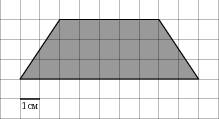 В5.Укажите в ответе номера верных утверждений в порядке возрастания :1) в равностороннем треугольнике  все высоты  равны.2) точка пересечения медиан произвольного треугольника –  это центр окружности, вписанной в  этот треугольник.3)середина гипотенузы прямоугольного треугольника -центр описанной около этого треугольника окружности.4)медиана, это  отрезок соединяющий середины двух сторон треугольника. 5)треугольник со сторонами 6,8,9 - не существует.6) треугольник со сторонами  3, 4, 5 - прямоугольный.В6.Два острых угла прямоугольного треугольника относятся как 4:5. Найдите  больший острый угол. Ответ дайте в градусах .В7. В ромбе АВСD проведена диагональ АС. Найдите  АВС, если известно, что АСD = 10.В8.В равнобедренном треугольнике боковая сторона равна 10 дм и основание равно12 дм.Найдите: а)высоту треугольника, проведенную к основанию треугольника; б) площадь треугольника.Часть2С1. Около остроугольного треугольника АВС описана окружность с центром О. Расстояние от точки О до прямой АВ равно 6 см. Найдите: а) угол АВО;  б) радиус окружности..                                        №Часть работыЧисло заданийМаксимальный баллТип заданий1часть 1В1-В5В6В7В88125223Задания с кратким ответом базового уровня2часть 215Задание с развёрнутым ответом повышенного уровня сложностиИтогоИтого917БаллыотметкаПовышенныйБазовый Пониженный 17-165+15-124+11-93+менее 92+БаллыКритерии оценки выполнения задания2Получен верный ответ1Правильно выбраны действия, но есть ошибки в вычислениях.БаллыКритерии оценки выполнения задания3Получен верный ответ2Правильно выбраны действия, но есть ошибки в вычислениях.1Правильно выбраны действия, но решение не закончено.БаллыКритерии оценки выполнения задания5Обоснованно получен верный ответ.4Верный ход решения, но есть вычислительная ошибка.3Правильно выбраны действия, но решение не закончено.2Ответ верный, но   выполнение действий не прописано.1Действия выбраны неверно, но записан   верный ответ.№ заданияКод разделаКод контролируемого элементаЭлементы содержания, проверяемые заданиями контрольной работыМаксимальный балл за выполнение заданияЧасть 1Часть 1Часть 1Часть 1В17.27.2.3Прямоугольный треугольник. Теорема Пифагора1В27.27.2.6Сумма углов треугольника1В37.37.57.3.27.5.4Прямоугольник.Площадь прямоугольника1В47.57.5.47.5.77.5.6Площадь и её свойства.Площадь треугольника.Площадь трапеции.1В57.27.2.2          7.2.3 7.2.17.2.5Равнобедренный и равносторонний треугольники. Прямоугольный треугольник.Высота, медиана, биссектриса; точки пересечения серединных перпендикуляров, медиан, высот и их продолжений.Неравенство треугольника.1В67.23.37.17.2.37.2.63.3.27.1.2Прямоугольный треугольник.Сумма углов треугольника.Решение текстовых задач алгебраическим способом.Угол. Острые и тупые углы.2В77.37.17.27.3.27.1.27.2.6Ромб, его свойства и признак.Угол. Острые и тупые углы.Сумма углов треугольника2В87.27.57.2.27.2.17.2.37.5.7Равнобедренный и равносторонний треугольник.Высота, медиана  треугольника.Прямоугольный треугольник. Теорема Пифагора.Площадь треугольника.3Часть 2Часть 2Часть 2Часть 2С17.47.57.27.47.17.4.57.5.17.2.67.2.77.4.37.4.27.1.5Окружность, описанная около треугольника.Расстояние от точки до прямой.Сумма углов треугольника.Зависимость между величинами сторон и углов треугольника.Касательная к окружности.Взаимное расположение прямой и окружности.Понятие о геометрическом месте точек5